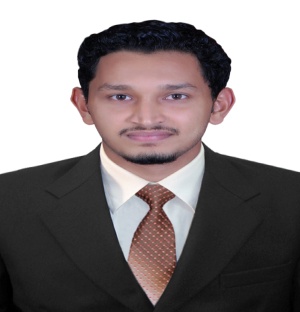               MushrifMushrif.345980@2freemail.com Intend to build a strong career with a leading and reputed corporate firm and stay focused by working with committed and dedicated people, which will help me to motivate myself to excel and realize my potential. Also willing to work as a key player in a challenging and creative environment.Accounts AssociateEXLJul 2016 - Jan 2017Accounts Payable ProcessReview all invoices for appropriate documentation and approval prior to paymentSort and distribute incoming mailProcess 3 way P.O. matching invoices, up to 100 plus line itemsPrioritize invoices according to cash discount potential and payment termsProcess check requestsAudit and process credit card billsMatch invoices to checks, obtain all signatures for checks and distribute checks accordinglyRespond to all vendor inquiriesReconcile vendor statements, research and correct discrepanciesAssist in month end closingMaintain files and documentation thoroughly and accurately, in accordance with company policy and accepted accounting practicesAssist with other projects as needed"A study on Working Capital Management at M.A Board Products Pvt Ltd"The study is conducted with a objective to comprehend and examine the working administration framework practiced in the organization.3 MonthTeam member(s): 0To understand and examine the money related aspects like gainfulness and liquidity position."A study on Customer Perception of PUMA products"1 MonthTeam member(s): 4Study is conducted mainly to understand the Brand presence, Quality of products, durability. ""A study on SERVQUAL maintained and offered by SNAPDEAL"1 MonthTeam member(s): 4Study is conducted to understand the quality of service provided by Snapdeal and how it differentiated from other service providersMaster’s in Business Administration MBA (Finance and Marketing) Mangalore Institute of Technology and Engineering VTU, Belgavi.Bachelor’s in Commerce (BCOM) – Alva’s College, Moodbidri.Computer Skills	Microsoft officeTally ERP9Oracle JD EdwardsKey Qualifications	Hard working and PunctualDecent communication and convincing power. Area of Interest	Special interest towards finance and taxationEntrepreneur Development - Organized an event in college fest.Attended CPT session after BCom Graduation.I consider myself familiar with marketing and finance. I am also confident of my ability to work in a team. I hear by declare that the information above is true to the best of my knowledge.